Notes 9-5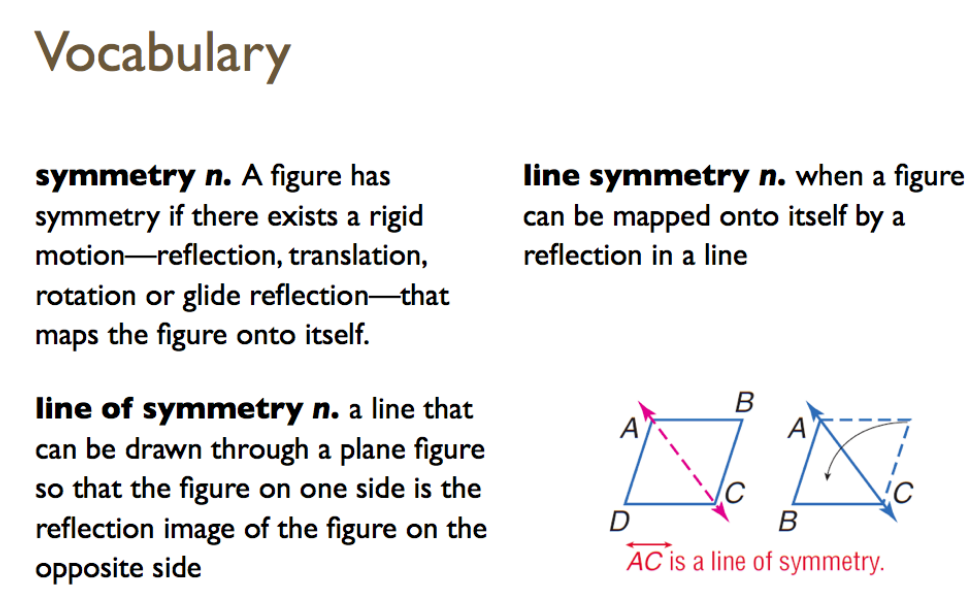 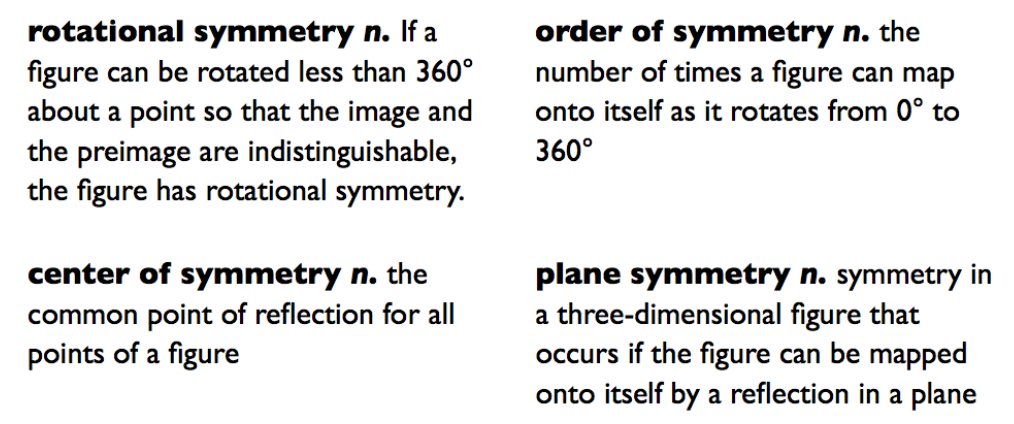 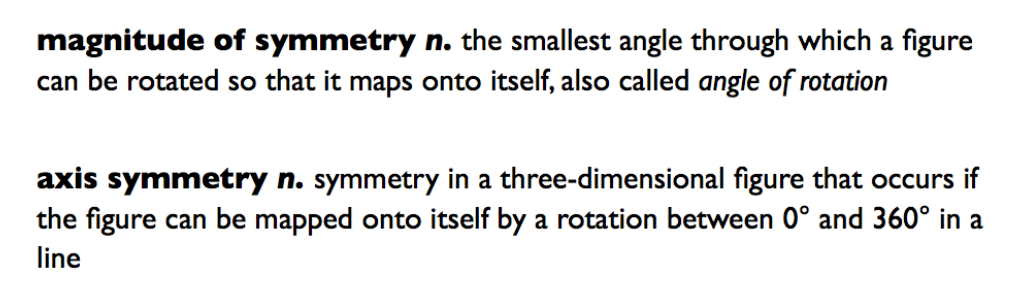 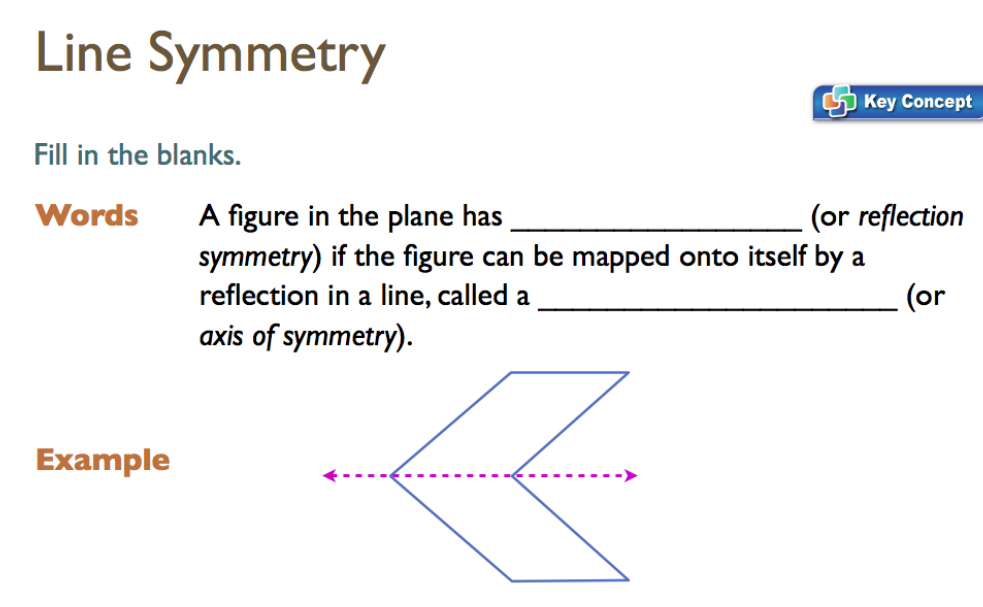 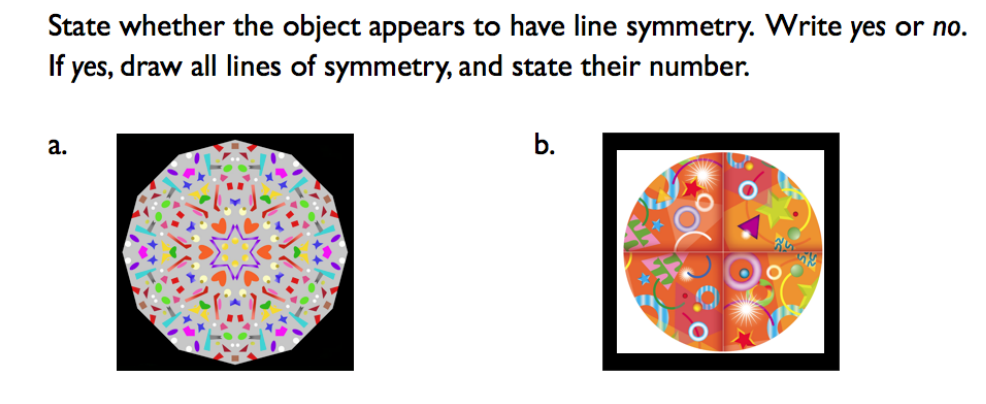 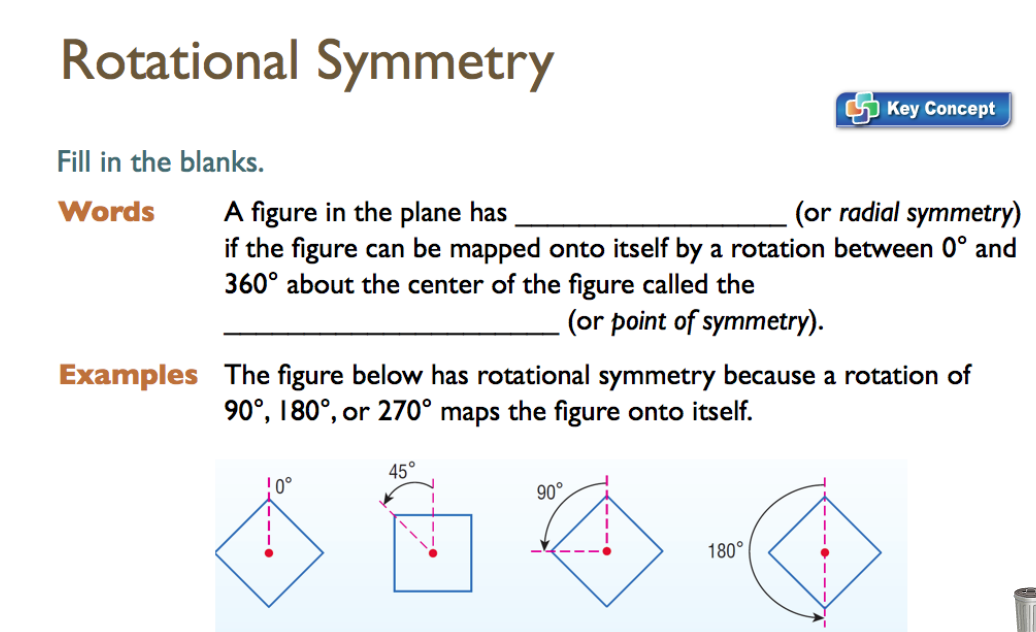 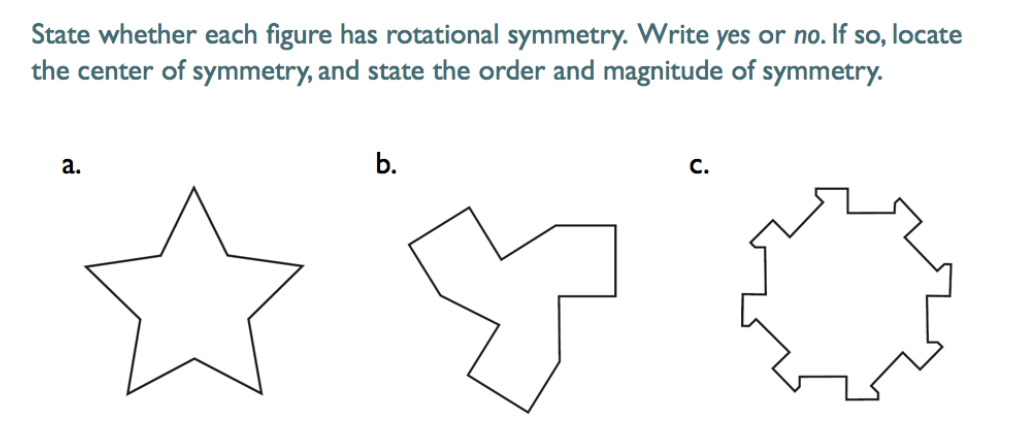 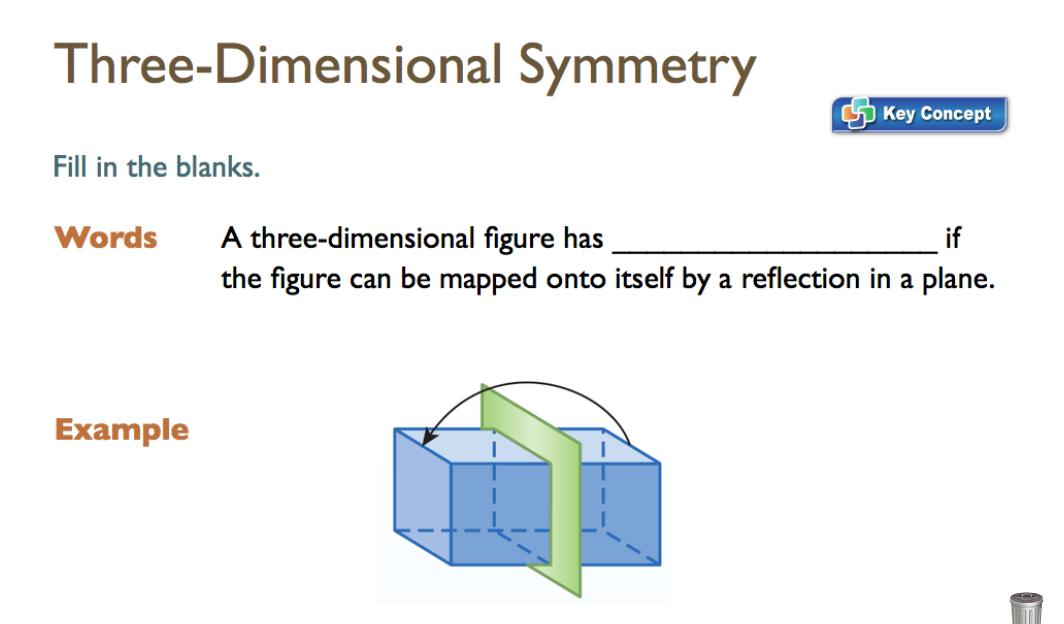 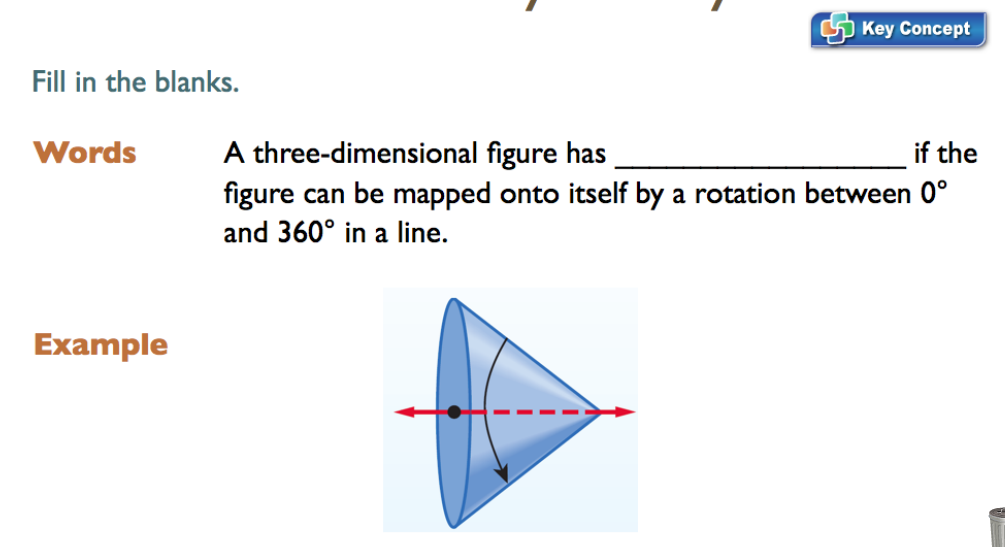 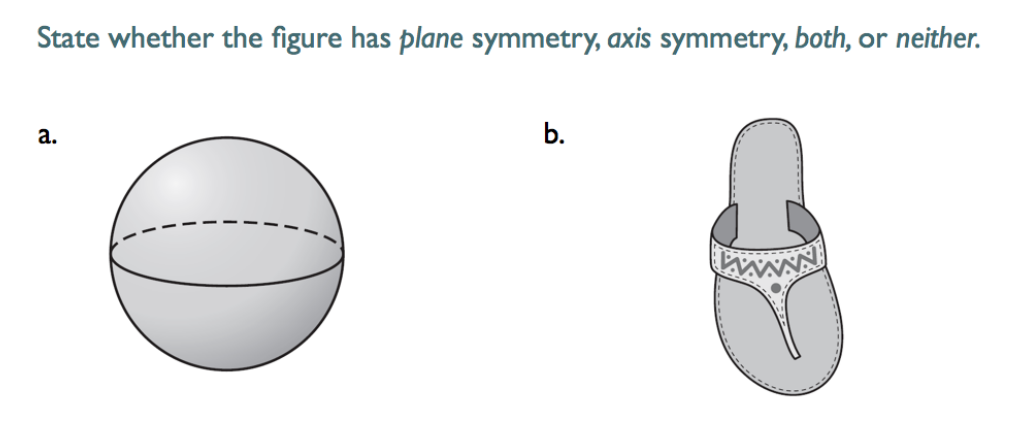 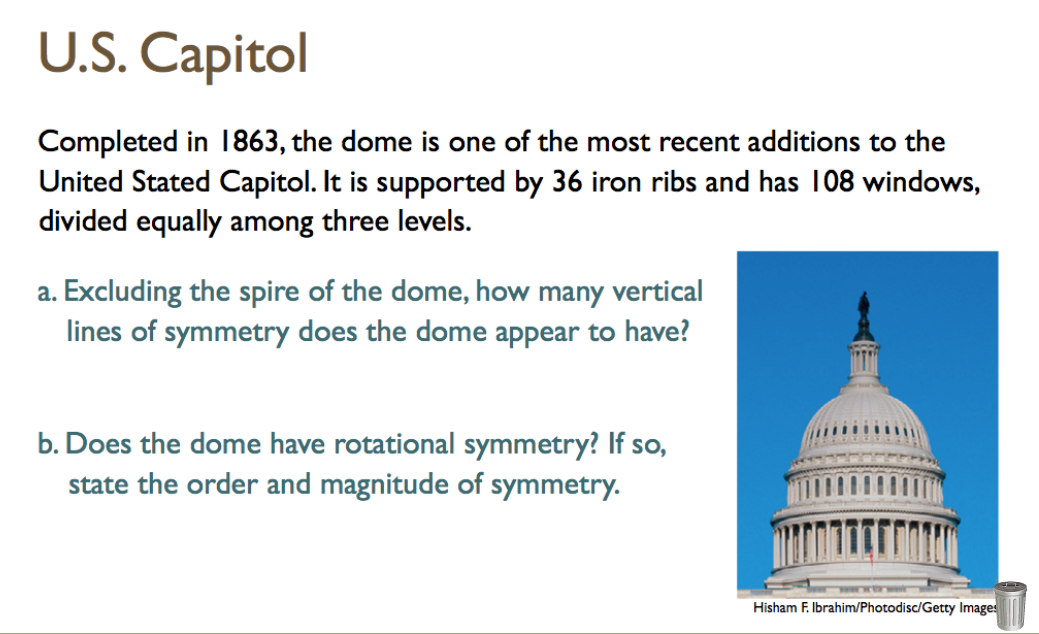 